  ANEXO 1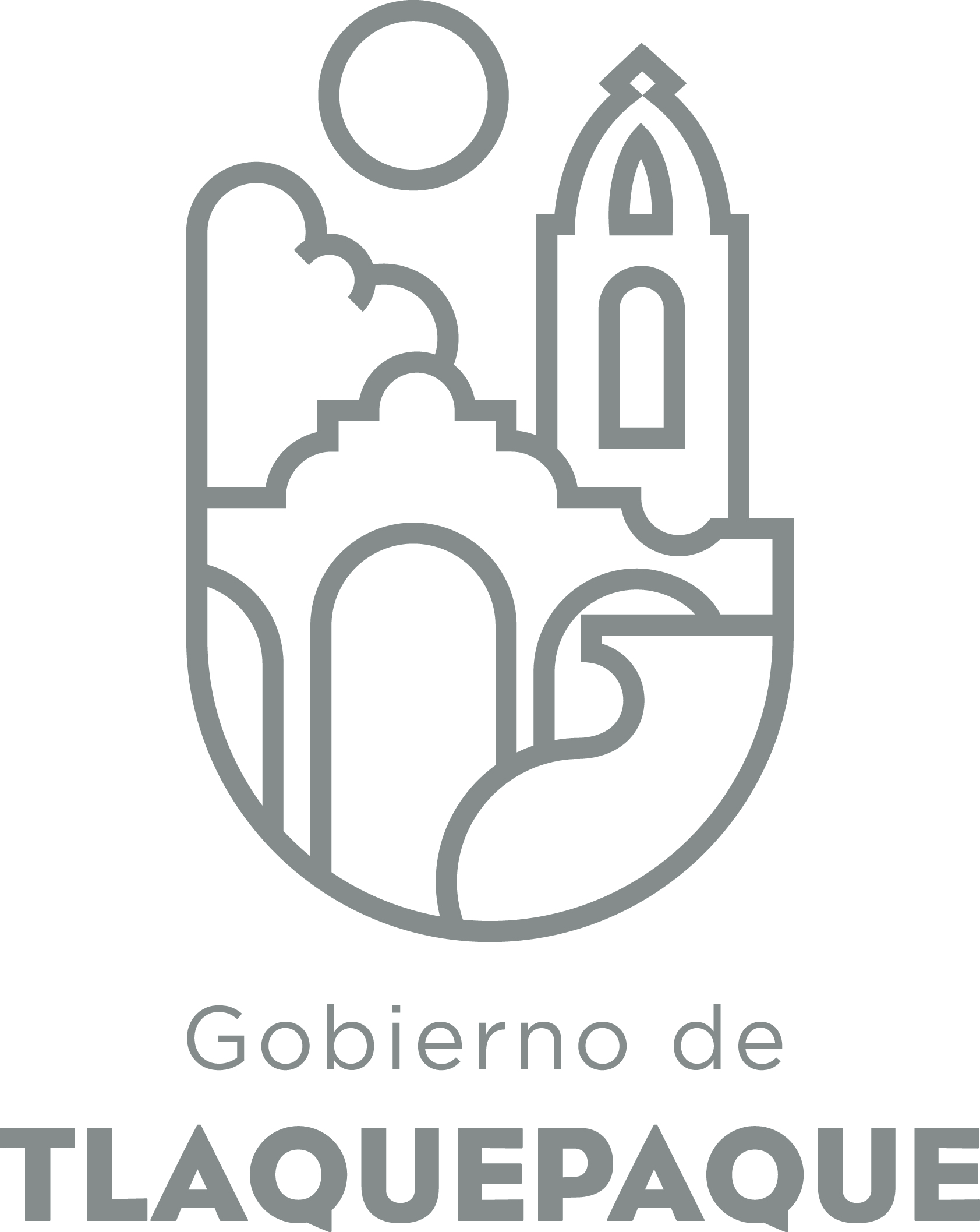 1.- DATOS GENERALESANEXO 22.- OPERACIÓN DE LA PROPUESTARecursos empleados para la realización del Programa/Proyecto/Servicio/Campaña (PPSC) DIRECCIÓN GENERAL DE POLÍTICAS PÚBLICASCARATULA PARA LA ELABORACIÓN DE PROYECTOS.A) Nombre del programa/proyecto/servicio/campaña   A) Nombre del programa/proyecto/servicio/campaña   A) Nombre del programa/proyecto/servicio/campaña   A) Nombre del programa/proyecto/servicio/campaña   Alumbrado Espacio y Unidades Deportivas Alumbrado Espacio y Unidades Deportivas Alumbrado Espacio y Unidades Deportivas Alumbrado Espacio y Unidades Deportivas Alumbrado Espacio y Unidades Deportivas Alumbrado Espacio y Unidades Deportivas EjeEje22B) Dirección o área responsableB) Dirección o área responsableB) Dirección o área responsableB) Dirección o área responsableDirección AdministrativaDirección AdministrativaDirección AdministrativaDirección AdministrativaDirección AdministrativaDirección AdministrativaEstrategiaEstrategia2.12.1C) Problemática que atiende la propuesta C) Problemática que atiende la propuesta C) Problemática que atiende la propuesta C) Problemática que atiende la propuesta Seguridad de los usuarios de los espacios de convivencia y el buen uso de los mismos Seguridad de los usuarios de los espacios de convivencia y el buen uso de los mismos Seguridad de los usuarios de los espacios de convivencia y el buen uso de los mismos Seguridad de los usuarios de los espacios de convivencia y el buen uso de los mismos Seguridad de los usuarios de los espacios de convivencia y el buen uso de los mismos Seguridad de los usuarios de los espacios de convivencia y el buen uso de los mismos Línea de AcciónLínea de AcciónC) Problemática que atiende la propuesta C) Problemática que atiende la propuesta C) Problemática que atiende la propuesta C) Problemática que atiende la propuesta Seguridad de los usuarios de los espacios de convivencia y el buen uso de los mismos Seguridad de los usuarios de los espacios de convivencia y el buen uso de los mismos Seguridad de los usuarios de los espacios de convivencia y el buen uso de los mismos Seguridad de los usuarios de los espacios de convivencia y el buen uso de los mismos Seguridad de los usuarios de los espacios de convivencia y el buen uso de los mismos Seguridad de los usuarios de los espacios de convivencia y el buen uso de los mismos No. de PP EspecialNo. de PP EspecialD) Ubicación Geográfica/Cobertura de Colonias D) Ubicación Geográfica/Cobertura de Colonias D) Ubicación Geográfica/Cobertura de Colonias D) Ubicación Geográfica/Cobertura de Colonias Todo el municipio Todo el municipio Todo el municipio Todo el municipio Todo el municipio Todo el municipio Vinc al PNDVinc al PNDE) Nombre del enlace o responsable E) Nombre del enlace o responsable E) Nombre del enlace o responsable E) Nombre del enlace o responsable José Antonio Ríos Montes, a.rioscomudetlaquepaque@gmail.com, 35627087/7088 José Antonio Ríos Montes, a.rioscomudetlaquepaque@gmail.com, 35627087/7088 José Antonio Ríos Montes, a.rioscomudetlaquepaque@gmail.com, 35627087/7088 José Antonio Ríos Montes, a.rioscomudetlaquepaque@gmail.com, 35627087/7088 José Antonio Ríos Montes, a.rioscomudetlaquepaque@gmail.com, 35627087/7088 José Antonio Ríos Montes, a.rioscomudetlaquepaque@gmail.com, 35627087/7088 Vinc al PEDVinc al PEDF) Objetivo específicoF) Objetivo específicoF) Objetivo específicoF) Objetivo específicoEspacios deportivos iluminados.Espacios deportivos iluminados.Espacios deportivos iluminados.Espacios deportivos iluminados.Espacios deportivos iluminados.Espacios deportivos iluminados.Vinc al PMetDVinc al PMetDG) Perfil de la población atendida o beneficiariosG) Perfil de la población atendida o beneficiariosG) Perfil de la población atendida o beneficiariosG) Perfil de la población atendida o beneficiariosH) Tipo de propuestaH) Tipo de propuestaH) Tipo de propuestaH) Tipo de propuestaH) Tipo de propuestaJ) No de BeneficiariosJ) No de BeneficiariosK) Fecha de InicioK) Fecha de InicioK) Fecha de InicioFecha de CierreFecha de CierreFecha de CierreFecha de CierreProgramaCampañaServicioProyectoProyectoHombresMujeresPermanente Permanente Permanente Permanente Permanente Permanente Permanente XXFedEdoMpioxxxxI) Monto total estimadoI) Monto total estimadoI) Monto total estimado$1´600.000.00$1´600.000.00Fuente de financiamientoFuente de financiamientoA) Principal producto esperado (base para el establecimiento de metas) Reincorporar al menos el 60% de las unidades que tienen instalaciones para alumbrado publico Reincorporar al menos el 60% de las unidades que tienen instalaciones para alumbrado publico Reincorporar al menos el 60% de las unidades que tienen instalaciones para alumbrado publico Reincorporar al menos el 60% de las unidades que tienen instalaciones para alumbrado publico Reincorporar al menos el 60% de las unidades que tienen instalaciones para alumbrado publico B)Actividades a realizar para la obtención del producto esperadoIdentificación de las zonas de riesgo. Regularización de los contratos.  Entrega de los espacios y unidades con alumbrado publico Identificación de las zonas de riesgo. Regularización de los contratos.  Entrega de los espacios y unidades con alumbrado publico Identificación de las zonas de riesgo. Regularización de los contratos.  Entrega de los espacios y unidades con alumbrado publico Identificación de las zonas de riesgo. Regularización de los contratos.  Entrega de los espacios y unidades con alumbrado publico Identificación de las zonas de riesgo. Regularización de los contratos.  Entrega de los espacios y unidades con alumbrado publico Indicador de Resultados vinculado al PMD según Línea de Acción Indicador vinculado a los Objetivos de Desarrollo Sostenible AlcanceCorto PlazoMediano PlazoMediano PlazoMediano PlazoLargo PlazoAlcanceXC) Valor Inicial de la MetaValor final de la MetaValor final de la MetaNombre del indicadorFormula del indicadorFormula del indicador060% de los espacios regularizados60% de los espacios regularizadosAlumbrado de Espacios DeportivosClave de presupuesto determinada en Finanzas para la etiquetación de recursosClave de presupuesto determinada en Finanzas para la etiquetación de recursosClave de presupuesto determinada en Finanzas para la etiquetación de recursosCronograma Anual  de ActividadesCronograma Anual  de ActividadesCronograma Anual  de ActividadesCronograma Anual  de ActividadesCronograma Anual  de ActividadesCronograma Anual  de ActividadesCronograma Anual  de ActividadesCronograma Anual  de ActividadesCronograma Anual  de ActividadesCronograma Anual  de ActividadesCronograma Anual  de ActividadesCronograma Anual  de ActividadesCronograma Anual  de ActividadesD) Actividades a realizar para la obtención del producto esperado 201720172017201720172017201720172017201720172017D) Actividades a realizar para la obtención del producto esperado ENEFEBMZOABRMAYJUNJULAGOSEPOCTNOVDICIdentificación de las zonas de riesgo. XXRealización de  los contratos  ante CFEXXXXXXXXXXXXEntrega de espacios alumbrados XXXXXXXXXXXXE) Recursos HumanosNúmero F) Recursos MaterialesNúmero/LitrosTipo de financiamiento del recursoTipo de financiamiento del recursoG) Recursos Financieros MontoE) Recursos HumanosNúmero F) Recursos MaterialesNúmero/LitrosProveeduría Fondo RevolventeG) Recursos Financieros MontoPersonal que participa en éste PPSCpersonasVehículos empleados para éste PPSCMonto total del Recurso obtenido mediante el fondo REVOLVENTE que se destina a éste PPSC$1´600.000.00  Personal que participa en éste PPSCpersonasCombustible mensual que consumen los vehículos empleados para éste PPSCMonto total del Recurso obtenido mediante el fondo REVOLVENTE que se destina a éste PPSC$1´600.000.00  Personal que participa en éste PPSCpersonasComputadoras empleadas para éste PPSCMonto total del Recurso obtenido mediante el fondo REVOLVENTE que se destina a éste PPSC$1´600.000.00  